 Propozycje prac plastycznych i kart pracy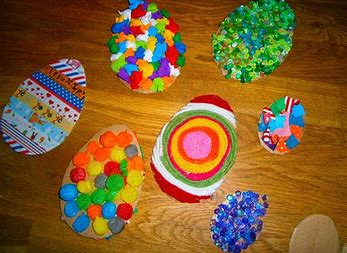 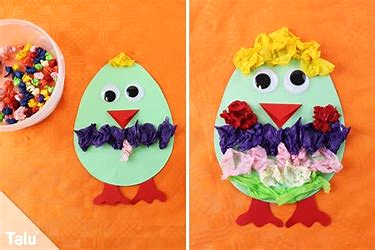 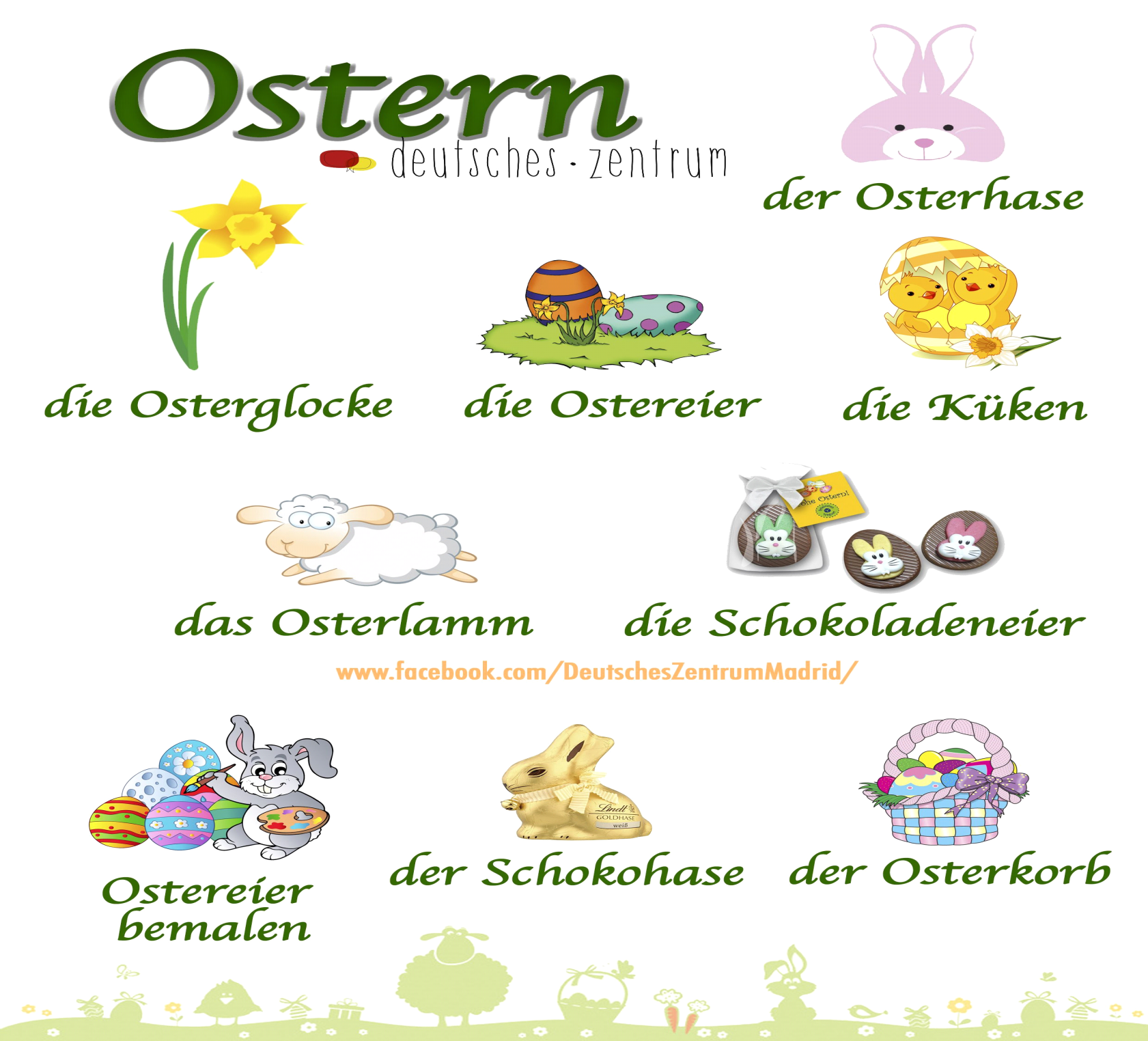 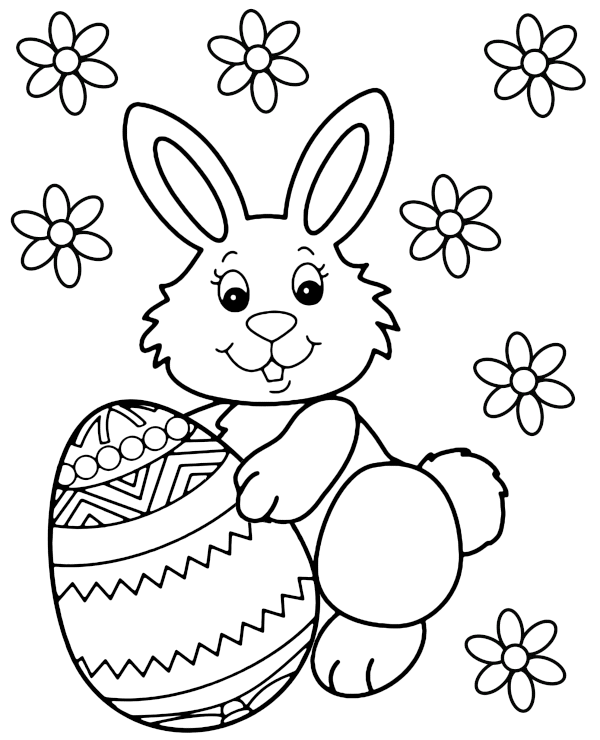 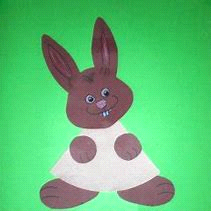 